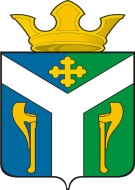 АДМИНИСТРАЦИЯ    УСТЬ – НИЦИНСКОГО СЕЛЬСКОГО ПОСЕЛЕНИЯПОСТАНОВЛЕНИЕ_________________________________________________________________28.06.2017                                                                                                     № 171с. Усть – НицинскоеОб организации мониторинга состояния системы тепло-водоснабжения в Усть-Ницинском сельском поселении         В соответствии с Федеральным  законом от 06.10.2003 № 131 ФЗ «Об общих принципах организации местного самоуправления в Российской Федерации»,  Федеральным законом от 27.07.2010   № 190-ФЗ «О теплоснабжении»,  приказом Министерства энергетики Российской Федерации от 12.03.2013   № 103 «Об утверждении правил оценки готовности к отопительному периоду» ПОСТАНОВЛЯЮ:         1.       Утвердить:         1.1. Порядок организации системы мониторинга состояния системы тепло-водоснабжения  Усть-Ницинского сельского поселения  (далее - порядок) (приложение 1).         1.2. Регламент  взаимодействия администрации Усть-Ницинского сельского поселения с единой дежурно-диспетчерской службой Слободо-Туринского муниципального района Свердловской  области,  МУП «Жилкомсервис»  (приложение 2).         2.  Рекомендовать руководителю МУП «Жилкомсервис»  Усть-Ницинского сельского поселения   обеспечить   организацию    сбора, обработки, обобщения и обмена информацией о состоянии системы тепло-водоснабжения  в соответствии с утвержденными настоящим постановлением порядком и регламентом.         3. Постановление вступает в силу со дня его подписания.          4.  Настоящее постановление «Об организации мониторинга состояния системы тепло-водоснабжения в  Усть-Ницинском сельском поселении» разместить на официальном сайте Усть-Ницинского сельского поселения.         5. Контроль за выполнением настоящего постановления оставляю  за собой.Глава Усть-Ницинскогосельского поселения                                                                       К.Г. Судакова Приложение  № 1  к постановлениюадминистрации  Усть-Ницинскогосельского  поселения                                                                                                                      от 28.06.2017г. № 171ПОРЯДОКОРГАНИЗАЦИИ СИСТЕМЫ МОНИТОРИНГА СОСТОЯНИЯ СИСТЕМЫ ТЕПЛОСНАБЖЕНИЯ В УСТЬ-НИЦИНСКОМ СЕЛЬСКОМ ПОСЕЛЕНИИ         1. Настоящий Порядок разработан в целях реализации следующих задач по организации системы мониторинга состояния  системы тепло-водоснабжения  Усть-Ницинского сельского поселения:- проведение ежедневного анализа состояния работы объектов жилищно-коммунального комплекса Усть-Ницинского сельского поселения  (далее - объекты ЖКХ);- оперативное решение вопросов по принятию неотложных мер в целях обеспечения работы объектов ЖКХ, обеспечивающих жизнедеятельность населения и работу социально значимых объектов, в нормальном (штатном) режиме.       2. Настоящий Порядок устанавливает порядок взаимодействия органов повседневного управления — администрации поселения, единой дежурно-диспетчерской службы   Слободо-Туринского муниципального района Свердловской области (далее ЕДДС), МУП «Жилкомсервис» Усть-Ницинского сельского поселения при осуществлении сбора и обмена информацией по вопросам:- устойчивого и надежного тепло-, газо-, водоснабжения, объектов жилищно-коммунального хозяйства,  жилищного фонда и социально значимых объектов;- оперативного контроля за принятием мер, необходимых для обеспечения работы объектов ЖКХ, обеспечивающих жизнедеятельность населения и работу социально значимых объектов, в нормальном (штатном) режиме.        3. Для выполнения задач, указанных в пункте 1 настоящего Порядка:3.1. Руководитель МУП «Жилкомсервис» Усть-Ницинского сельского поселения назначает должностных лиц, ответственных за сбор и представление в администрацию поселения, ЕДДС   сведений о текущем состоянии объектов ЖКХ и о нарушениях в работе, произошедших на системах, обеспечивающих жизнедеятельность населения и работу социально значимых объектов.3.2. Должностные лица, ответственные за сбор и предоставление информации о состоянии жилищно-коммунального хозяйства:а) ежедневно, в том числе в выходные и праздничные дни, уточняют данные о текущем состоянии объектов ЖКХ и осуществляют передачу сведений в ЕДДС   в телефонном режиме, включая сведения:о соблюдении температурного графика работы на источниках теплоснабжения;о наличии нормативных запасов топлива на котельных;б) не менее чем за сутки информируют администрацию поселения, ЕДДС   обо всех планируемых ремонтных работах, связанных с ограничением или прекращением тепло- водоснабжения потребителей;в) при возникновении повреждений на объектах ЖКХ незамедлительно сообщают в администрацию поселения,  ЕДДС; г) ежедневно до 17.00 часов уточняют данные о текущем состоянии объектов ЖКХ и осуществляют передачу сведений в администрацию поселения, ЕДДС   об оставшихся не устраненных повреждениях на объектах жизнеобеспечения населения на следующие сутки;д) после завершения работ по устранению повреждений представляют информацию в  администрацию поселения, ЕДДС   о времени устранения и выхода на заданный режим работы.Приложение № 2 к постановлениюадминистрации Усть-Ницинскогосельского  поселенияот 28.06.2017 г. № 171 РЕГЛАМЕНТ ВЗАИМОДЕЙСТВИЯ ЕДИНОЙ ДЕЖУРНО-ДИСПЕТЧЕРСКОЙ СЛУЖБЫ СЛОБОДО-ТУРИНСКОГО МУНИЦИПАЛЬНОГО РАЙОНА СВЕРДЛОВСКОЙ ОБЛАСТИ,  АДМИНИСТРАЦИИ  УСТЬ-НИЦИНСКОГО СЕЛЬСКОГО ПОСЕЛЕНИЯ,  МУНИЦИПАЛЬНОГО УНИТАРНОГО ПРЕДПРИЯТИЙ «Жилкомсервис»          1. Объекты водопроводно-канализационного хозяйства                      1. Объекты водопроводно-канализационного хозяйства                      1. Объекты водопроводно-канализационного хозяйства            1.1.Отключение    холодного водоснабженияодного  и  более  жилыхдомов,  повреждение  навнутриквартальных сетях(с отключением)  Порядок оповещения:                        о любых авариях   должностное лицо МУП «Жилкомсервис»  незамедлительно   сообщает дежурному по администрации поселения или   заместителю главы администрации поселения, или главе поселения,      дежурный по администрации поселения, зам. главы администрации поселения, глава поселения докладывает в единую дежурно-диспетчерскую службу   Слободо-Туринского муниципального района   (далее ЕДДС) 1.2.Аварийная     остановканасосных станцийподъемов воды   Порядок оповещения:                        о любых авариях   должностное лицо МУП «Жилкомсервис»  незамедлительно   сообщает дежурному по администрации поселения или   заместителю главы администрации поселения, или главе поселения,      дежурный по администрации поселения, зам. главы администрации поселения, глава поселения докладывает в единую дежурно-диспетчерскую службу   Слободо-Туринского муниципального района   (далее ЕДДС)             2. Объекты топливно-энергетического комплекса                           2. Объекты топливно-энергетического комплекса                           2. Объекты топливно-энергетического комплекса              2.1.Отключение            теплоснабжения одного иболее жилых домов, аварийная  остановка котельных;  аварийное  отключениетеплотрассы,   общее  снижение   болеечем  на   50%   отпускатепловой        энергиипотребителямПорядок оповещения:                        о любых авариях   должностное лицо МУП «Жилкомсервис»  незамедлительно   сообщает дежурному по администрации поселения или   заместителю главы администрации поселения, или главе поселения,      дежурный по администрации поселения, зам. главы администрации  поселения, глава поселения докладывает в единую дежурно-диспетчерскую службу   Слободо-Туринского муниципального района   (далее ЕДДС)